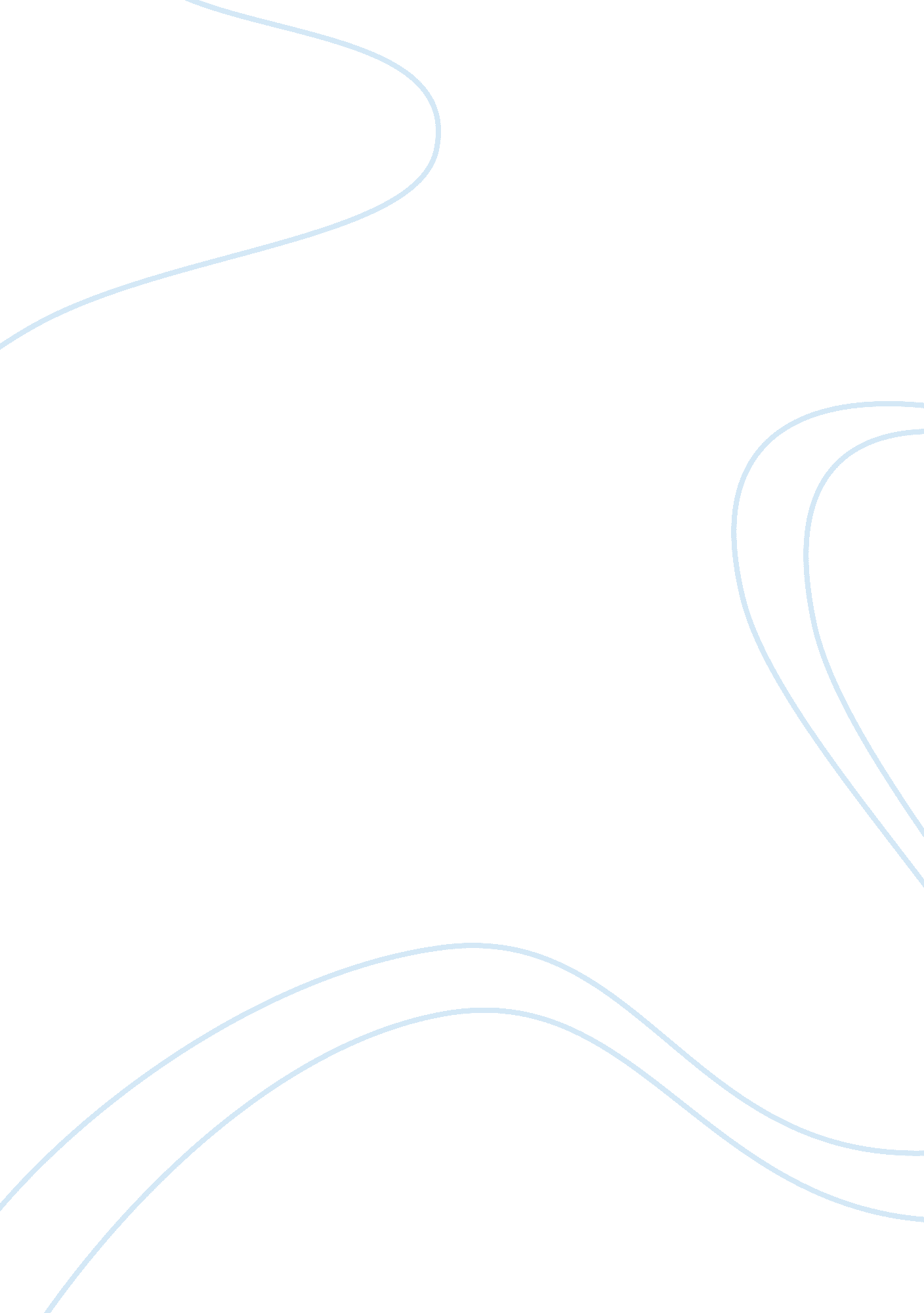 AlzheimerBusiness, Management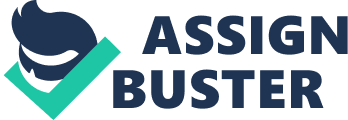 Alzheimer Alzheimer’s disease is a continual brain illness that gradually devastates memory and the thinking ability of an individual and even his or her capability to carry out easy tasks. According to Lafontaine (2009), “ For numerous people with Alzheimer’s, the warning sign first comes into view after the age of sixty. Alzheimer’s is the most widespread grounds of dementia amongst elderly people. Dementia is the loss of cognitive execution, reasoning, recollection, and judgment that affects an individual to the extent of negatively affecting the daily life and conduct of the person. An approximation differs, but professionals recommend that as many as 5. 2 million Americans may be experiencing various extents of Alzheimer’s. Alzheimer’s was named in recognition of Dr. Alois A. This was because, “ he realized some alterations in the brain bandanna of a lady who had died of an extraordinary cerebral sickness” (Callone 2006). The symptoms that were associated with the sickness of this particular lady included unpredictable behavior, memory loss and problems in language. Later after she had died, the doctor did an examination on her brain system and came to discover numerous and unusual thickets – which are presently referred to as the myeloid commemorative inscription – and twisted collection of threads – also referred to as neurofibrillary intertwine. The tangles and Plaques that can be noted to be in the brain system are of two most important features of Alzheimer’s ailment. “ The third is the failure of linking between impudence cells (neurons) in the head” (Halpern 2008). It is notable that medical investigations have not presented a concise theory to prove the beginning of Alzheimer’s or the ailment’s progression. However, available information indicates that the brain damage that frequently begins as many times such as 11 to 21 years earlier than any troubles are manifested. In addition, the tangles commence to build up profoundly in the brain regions. The ineffective functioning of the neurons system is caused by the increased intertwines in the different regions of the brain. “ This continues to bring the brain failure thus much of low learning and poor memory condition” (Fortanasce 2008). This is followed by the lack of the capability to perform and initiate a conversation with other neurons, and in the end, they die. This detrimental progression spreads to a close proximity composition that is responsible in processing memories. As the destruction of neurons expands, the brain region that is affected starts a process of shrinking. Lastly, at the final phase of Alzheimer’s, the damage is perceived to have an extensive bulge, and thus the tissues in the brain significantly reduce in size. According to Petersen and Mayo (2002), “ the first symptom of the Alzheimer’s disease is related to the gradual memory loss whereby an individual is unable to remember things easily”. This problem continues until the memory is completely lost thus, the affected person cannot remember any single bit about him or her or past events. Memory troubles are among the initial symptoms that indicate the severity of the effects and its progression in the person. Various people with memory problems have a state referred to as the ‘ amnesic mild cognitive mutilation’. Furthermore, patients with this situation have more frequent problems of the memory than ordinary, but their signs are not as rigorous as those that are associated with Alzheimer’s. “ Numerous people with MCI, weighed against with those devoid of MCI, have a higher possibility of contracting Alzheimer’s disease” (Rabinovici & Miller 2010). Other transformations may also indicate the initial stages of Alzheimer’s. For instance, “ the imaging of the brain and biomarker lessons of the victims of MCI and those with a society background of Alzheimer’s are starting to become aware of the initial stages that cause changes in the mind like those found in Alzheimer’s illness” (Kuhn2003). These results obtained in a research about this disease were to be proven by a medical practitioner because they had a significant value in the biological world. In addition, other recent investigations have discovered the connections between some walking impenetrability and MCI. The researchers have also established links connecting some troubles with the recognition of smell and ability of individual to recognize him or herself. Numerous people with this disease start experiencing lack of sleep, which usually progresses after age of sixty. Most of the studies have connected a genetic material to Alzheimer’s. This gene has a number of outward appearances. “ APOE ? 4 is one of the structures; hence it enhances a person’s hazard of getting the disease” (Van & Jolle, 2006). About thirty percent of all patients who build up late-onset Alzheimer’s hold this DNA. However, the APOE ? 4 structure of the DNA does not automatically mean that the individual will generate Alzheimer’s disease, and in addition, the people who do not have the APOE ? 4 structures have the ability to develop the disease. This problem is usually detectable by identifying patient’s problem in solving abilities, language skills and patient’s memory status. These examinations do not completely diagnose Alzheimer’s, but they treat other diseases that have related signs. In essence, there is no cure for the disease, but the medicine available today just slows down the high influence of the sickness on the brain. The introduction of the first medication was aimed at protecting the brain hence was offered to Alzheimer’s patients as an anti-nervousness medication to simplify some of their signs. The disease is a composite disease, and no solitary “ magical cartridge” is probable to put off or treat it. “ That’s why present methods of diagnosing center on several diverse facets, including serving people to uphold cerebral function; organization behavioral signs; and lowering, impediment, or put a stop to the disease” (Hedgecoe 2006). . People with Alzheimer’s frequently require helpers to offer them care. This help concerns people to help them move around and perform the things that they were at one time capable to do themselves. “ The concept of being knowledgeable about the illness is one significant long-term approach” (Perry 2006). Education programs should be offered to educate the society about a range of levels of the disease. In addition, the sensible plans for analyzing the difficulties in the process of giving care and fundamental support to those who live with Alzheimer’s patients should also be offered. References Callone, P. R. (2006). A caregiver’s guide to Alzheimer’s disease: 300 tips for making life easier. New York: Demos Medical Pub. Fortanasce, V. (2008). The anti-Alzheimer’s prescription: The science-proven plan to start at any age. New York: Gotham Books. Halpern, S. (2008). Can’t remember what I forgot: The good news from the front lines of memory research. New York: Harmony Books. Hedgecoe, A. (January 01, 2006). Pharmacogenetics as Alien Science. Social Studies of Science, 36, 5, 723-752 Kuhn, D. (2003). Alzheimer’s early stages: First steps for families, friends, and caregivers. Alameda, CA: Hunter House Publishers. Lafontaine, C. (January 01, 2009). Regenerative Medicine’s Immortal Body: From the Fight against Ageing to the Extension of Longevity. Body & Society, 15, 4, 53-71. Rabinovici, G., & Miller, B. (January 01, 2010). Frontotemporal Lobar Degeneration: Epidemiology, Pathophysiology, Diagnosis and Management. Cns Drugs, 24, 5, 375-398. Perry, G. (2006). Alzheimer’s disease : a century of scientific and clinical research. Journal of Alzheimer’s Disease. Amsterdam: IOS Press. Petersen, R. C., & Mayo Clinic. (2002). Mayo Clinic on Alzheimer’s disease. Rochester, MN: Mayo Clinic. Van, . E. W., Van, B. M., Van, B. G., & Jolles, J. (January 01, 2006). The Stroop Color-Word Test. Assessment, 13, 1, 62-79. . 